Бу атнада республиканың Әлки муниципаль районы җирле үзидарә органнары хезмәткәрләре өчен ТР ГИСОГД алып бару буенча укыту үткәрелде. Чарада барлыгы 40 тан артык кеше катнашты, алар арасында - район Башкарма комитеты җитәкчесе Руслан Морадымов та бар иде.Фикер алышу өчен төп тема  адресларны бирү, үзгәртү һәм гамәлдән чыгару. Моннан тыш адрес планы реестрын алып бару өлешендә хаталар өстендә эш алып барылды. Семинар ахырында аның катнашучылары «сорау-җавап»ачык диалогы кысаларында Институт белгечләренә ТР ГИСОГД функционалы буенча  кызыксындырган сорауларны актив бирделәр.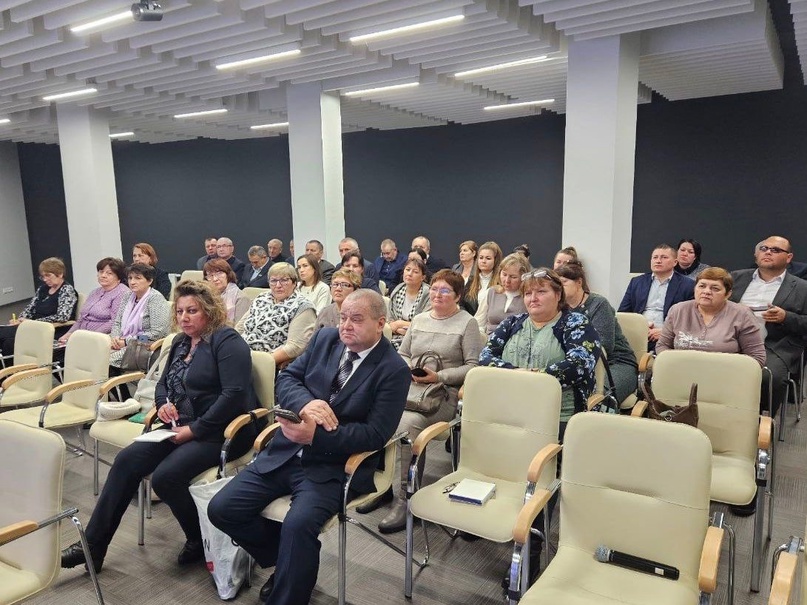 